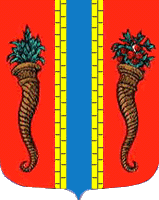 Администрация муниципального образования Новоладожское городское поселениеВолховского муниципального районаЛенинградской областиПОСТАНОВЛЕНИЕ « 03 » ноября  2015 г.                                                                                     №  679О присвоении  адреса  объекту  недвижимости на территории  МО Новоладожское  городскоепоселение.В соответствии с Федеральным законом от 28 декабря 2013 г. N 443-ФЗ "О федеральной информационной адресной системе и о внесении изменений в Федеральный  закон  "Об общих принципах организации местного самоуправления в Российской Федерации",   Постановлением  Правительства Российской Федерации   от 19 ноября 2014 г. N 1221 «Об утверждении правил присвоения, изменения и аннулирования адресов»,  а также в целях упорядочения существующей нумерации объектов адресации в адресном реестре МО Новоладожское городское поселение, администрация Новоладожского городского поселенияПОСТАНОВЛЯЕТ:Присвоить адрес: Российская Федерация, Ленинградская область, Волховский  муниципальный район, МО Новоладожское городское поселение, город Новая Ладога, улица Ленинградская, д.15 – построенному трехэтажному 33-квартирному жилому дому в соответствии с Разрешением на строительство № RU47503102–14 от 08 июля 2014 г., и земельному  участку под ним с кадастровым номером 47:11:0101060:193, с разрешенным использованием: под строительство многоквартирного жилого дома, общей площадью 1312,0 кв.м.  Присвоить номера жилым помещениям, расположенным в указанном 33-квартирном жилом доме:1 этаж 1 подъезд Квартира 1 – жилое помещение общей площадью 28,1 кв.м;Квартира 2 – жилое помещение общей площадью 30,5 кв.м;Квартира 3 – жилое помещение общей площадью 29,4 кв.м;Квартира 4 – жилое помещение общей площадью 33,9 кв.м;Квартира 5 – жилое помещение  общей площадью 28,0 кв.м;2 этаж 1 подъезд Квартира 6 – жилое помещение общей площадью 28,1 кв.м;Квартира 7 – жилое помещение общей площадью 30,5 кв.м;Квартира 8 – жилое помещение общей площадью 29,4 кв.м;Квартира 9 – жилое помещение общей площадью 33,9 кв.м;Квартира 10 – жилое помещение общей площадью 28,0 кв.м;3 этаж 1 подъезд Квартира 11 – жилое помещение общей площадью 28,1 кв.м;Квартира 12 – жилое помещение общей площадью 30,5 кв.м;Квартира 13 – жилое помещение общей площадью 29,4 кв.м;Квартира 14 – жилое помещение общей площадью 33,9 кв.м;Квартира 15 – жилое помещение общей площадью 28,0 кв.м.1 этаж 2 подъезд Квартира 16 – жилое помещение общей площадью 31,3 кв.м;Квартира 17 – жилое помещение общей площадью 50,2 кв.м;Квартира 18 – жилое помещение общей площадью 44,0 кв.м;2 этаж 2 подъезд Квартира 19 – жилое помещение общей площадью 31,3 кв.м;Квартира 20 – жилое помещение общей площадью 50,2 кв.м;Квартира 21 – жилое помещение общей площадью 44,0 кв.м;3 этаж 2 подъезд Квартира 22 – жилое помещение общей площадью 31,3 кв.м;Квартира 23 – жилое помещение общей площадью 50,2 кв.м;Квартира 24 – жилое помещение общей площадью 44,0 кв.м.1 этаж 3 подъездКвартира 25 – жилое помещение общей площадью 57,9 кв.м;Квартира 26 – жилое помещение общей площадью 44,9 кв.м;Квартира 27 – жилое помещение общей площадью 44,2 кв.м;2 этаж 3 подъездКвартира 28 – жилое помещение общей площадью 57,9 кв.м;Квартира 29 – жилое помещение общей площадью 44,9 кв.м;Квартира 30 – жилое помещение  общей площадью 44,2 кв.м;3 этаж 3 подъездКвартира 31 – жилое помещение общей площадью 57,9 кв.м;Квартира 32 – жилое помещение общей площадью 44,9 кв.м;Квартира 33 – жилое помещение общей площадью 44,2 кв.м.Обществу с ограниченной ответственностью «СТС - Ладога» обратиться в межрайонный отдел №2 филиала ФГБУ «Федеральная кадастровая палата Федеральной службы государственной регистрации, кадастра и картографии» по Ленинградской области, для внесения соответствующих  изменений в сведения государственного кадастрового учёта.Архитектору администрации Новоладожского городского поселения  в целях обеспечения учёта, внести  соответствующие изменения в адресный реестр и адресный план МО Новоладожское городское поселение. Контроль исполнения настоящего постановления оставляю за собой.Глава  администрации                                                      О.С. Баранова          Алешина Ксения Юрьевна 30-265